Где можно взять деньги под проценты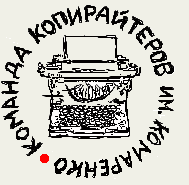 Брать взаймы не любит никто, но иногда без этого не обойтись. Привычные методы имеют массу недостатков:В банках сложно срочно получить небольшую сумму, требуется поручитель и масса документов. Знакомые и родственники не всегда располагают необходимыми деньгами, многие неохотно занимают деньги.На помощь может прийти третий вариант, ставший возможным только недавно –  взять деньги в долг под проценты в микрофинансовых организациях, к которым и относится и Viva Деньги.Когда нужна помощь Viva ДеньгиНаша компания принципиально работают только с небольшими суммами и короткими кредитами. Банки это направление игнорируют, предпочитая специализироваться на крупных кредитах, всячески проверяя своих потенциальных клиентов. Но часто случается, когда деньги под проценты нужны немедленно. С подобными ситуациями сталкивались многие, вот только несколько типичных примеров:Заболел зуб, требуется лечение, а свободных денег нет.Сломалась машина, до зарплаты неделя, а ремонт необходим немедленно.Задержали зарплату, но уже пора заплатить за коммунальные услуги.Подобное случиться может абсолютно с каждым, независимо от финансового положения и умения распоряжаться деньгами. Особенности работы Viva ДеньгиГлавное направление работы Viva Деньги – это предоставление своим клиентам сравнительно небольших сумм, от 1000 до 40000 рублей, сроком от недели до полугода. Таким образом, мы дополняем классические банки, которые этот сегмент рынка практически игнорируют. Мы не просто предлагаем взять срочно деньги под проценты на месяц или более короткий срок, но делаем это самым удобным для вас способом:Взять деньги в долг под проценты можно максимально быстро, в течение дня или даже часа.При этом требуется минимум документов – только паспорт, не нужен поручитель.Вы можете получить их любым способом: на руки, на карту, по переводу и так далее.Ещё больше способов погашения кредита: через терминалы и банковские кассы, в офисе, переводом и так далее.Мы работаем с любыми категориями заемщиков, единственное требование – возраст старше 21 года и отсутствие непогашенных кредитов в Viva Деньги.Надеемся, что теперь, когда вы знаете, где найти деньги в долг под проценты, и если они будут нужны, то сможете не принять правильное решение.Не знаете, где можно взять деньги взаймы?Каждый человек стремится к финансовой стабильности, при которой он мог бы полностью удовлетворять свои потребности, не прибегая к кредитам. Но на практике, возможно это далеко не всегда. Как бы аккуратно вы не обращались со своими финансами, иногда возникаю ситуации, когда имеющегося запаса недостаточно. И обиднее всего, когда не хватает сравнительно небольшой суммы. Банк – не то место, где можно взять недостающие финансовые средства.  Они редко позволяют занять деньги под расписку срочно и на короткий период, требуют объемный пакет документов, наличия поручителя, незапятнанной кредитной истории. Есть и другой вариант, где можно взять деньги в долг под расписку у родственников, друзей или близких. Но и этот вариант имеет массу подводных камней. Личным отношениям не идут на пользу финансовые обязательства, многие просто не любят давать в долг. К тому же, свободные суммы есть не у всех, ведь многие уже предпочитают хранить их на депозитах. Именно с подобными проблемами люди и обращаются в Viva Деньги. Чем занимается компания Viva ДеньгиОсновная цель деятельности нашей компании – это обеспечение простым жителям России доступа к быстрым кредитам. Так если вам очень срочно нужны деньги под расписку, к тому же наличными, то мы всегда пойдем на встречу. Взять их очень просто:Оформить заявку. Это можно сделать в любом из офисов, по телефону или через интернет. Вы сами можете выбрать наиболее удобный для вас метод. Приехать в офис и взять деньги. По своему выбору, вы можете взять их наличными или получить на карту. Список офисов вы можете найти на сайте. Вы сами определяете сумму и срок. Сумма может варьироваться от 1 и до 40 тысяч рублей, а срок погашения – от недели и до полугода. Если быстрые деньги нужны немедленно, вы сможете их взять буквально в течение часа. В любой момент до конечного срока вы возвращаете деньги и начисленные проценты любым удобным для вас способом: непосредственно в офисе, через сеть платежных терминалов, переводом или в любой банковской кассе.Теперь вы знаете, где срочно взять деньги под расписку на удобных условиях. Мы стараемся относиться индивидуально к каждому клиенту и держать проценты даже ниже средних по сектору, чтобы больше людей при необходимости смогли срочно взять недостающие им средства.Как получить деньги через интернет?Необходимость в деньгах всегда появляется не вовремя и некстати. Большинство людей все же стараются планировать свой бюджет, но иногда случаются события, которые выбиваются из привычного ритма. В некоторых случаях можно обойтись, попросив помощи у друзей или родственников. Но это тоже требует времени.Когда деньги нужны очень срочно, вы всегда сможете обратиться в нашу компанию, Viva Деньги, и получить необходимую сумму в течение одного дня. Если же они нужны срочно, то предлагаем вам воспользоваться онлайн заявкой на получение денег через интернет.Как взять кредит через интернетЧтобы максимально упростить и ускорить процесс получения займа в интернет, мы разработали форму для оформления денег в долг онлайн. Вам достаточно зайти в соответствующую вкладку и ввести необходимые данные:Необходимую сумму и срок, за который вы планируете её вернуть. Встроенный калькулятор сразу покажет вам, какую сумму вам придется заплатить за обслуживание кредита.Личные данные: возраст, имя, номер мобильного телефона для связи.Область проживания и город, чтобы узнать, есть ли в нем отделения и где они находятся. Оформить заявку в интернете вы можете в любое удобное время, этот сервис работает круглосуточно. Она будет рассмотрена максимально быстро. Фактически, специалист проверит, нет ли у вас задолженностей в нашей компании. После того, как заявка будет рассмотрена, вам останется только получить сумму. Сделать это тоже можно несколькими способами:Приехать в любое отделение нашей компании и получить их наличными по паспарту или оформить и забрать платежную карту с перечисленной на неё суммой.Если у вас уже есть карта нашей компании, то зачисление денег на ваш счет потребует ещё меньше времени.Если средства нужно получить срочно, вы можете воспользоваться системой переводов CONTACT.Благодаря этим вариантам, заказать деньги в долг онлайн и взять их можно буквально в течение часа только по паспорту.Если нужно занять до зарплатыРаспланированный бюджет – это прекрасно, но иногда его нарушают непредвиденные факторы. Каждый может вспомнить десятки случаев, когда деньги до зарплаты нужны срочно, но где взять их, непонятно.Именно для таких случаев и существует компания VivaДеньги. От банков нас отличает несколько факторов:Не нужен поручитель и залог под кредит.Чтобы взять деньги в долг до зарплаты, нужен минимальный набор документов: только паспорт с пропиской. Дополнительные документы (оплаченные квитанции на коммунальные услуги, полис ОСАГО, загранпаспорт, пенсионное удостоверение) помогут получить деньги до зарплаты на более выгодных условиях.Вы можете сами определить необходимую сумму и срок погашения. Главное, чтобы они находились в диапазоне 1000-40000 рублей и 7-182 дня.Чтобы сделать процесс получения ещё проще, вы можете заранее оформить кредит через интернет. Для этого необходимо заполнить онлайн заявку на получение денег до зарплаты, эта услуга работает круглосуточно, запрос будет рассмотрен через интернет первым свободным оператором как можно быстрее. Получить наличные или карту с начисленными на неё средствами вы сможете в любом из отделений компании.Благодаря этому взять у нас деньги до зарплаты намного проще и быстрее чем в банке. А именно это чаще всего и требуется нашим клиентам.Как найти деньги через интернет?Сегодня большинство проблем можно решить, не выходя из дома, с помощью интернета. Совершить покупки, оплатить услуги, вызвать врача, проконсультироваться со специалистом – для этого теперь не обязательно куда-то ехать. И компания Viva Деньги старается соответствовать текущим тенденциям. Теперь на нашем сайте вы можете оформить онлайн-заявку, чтобы срочно получить денеги.Как это сделатьСовременные информационные технологии позволяют занять деньги онлайн быстро и просто. Что для этого нужно? С компанией Viva Деньги  нужно всего несколько шагов.Вы заходите на страницу онлайн заявки на быстрое получение денег.Выбираете требуемую вам сумму, а также термин погашения кредита. Калькулятор показывает полную сумму, которую вам придется вернуть. Никаких скрытых и дополнительных платежей нет.Вы вводите дополнительные данные: свое имя и фамилию, количество полных лет, место проживания. Заявка отправляется на рассмотрение. Заполнить её вы сможете в любое время, сайт работает круглосуточно. Сотрудники компании изучают заявку в максимально короткий срок и сообщают вам результат. Если ваш кредит одобрен, то достаточно приехать в любой отдел и завершить оформление: подписать документы и получить требуемую сумму.До окончательного срока вам необходимо погасить задолженность. Возможно досрочное погашение. В этом случае полная стоимость кредита будет ниже обозначенной.Погасить кредит можно во всех офисах компании, через платежные терминалы, банковские кассы, с помощью переводов и так далее.Все это значительно проще, чем занять деньги у знакомых или обращаться в банк и ждать несколько дней возможного одобрения кредита. Но главное, что если вам потребуются деньги срочно, онлайн оформление кредита – единственная альтернатива. При предварительной подаче заявки в рабочее время, на все у вас может уйти около часа, что в некоторых случаях бывает крайне важно.